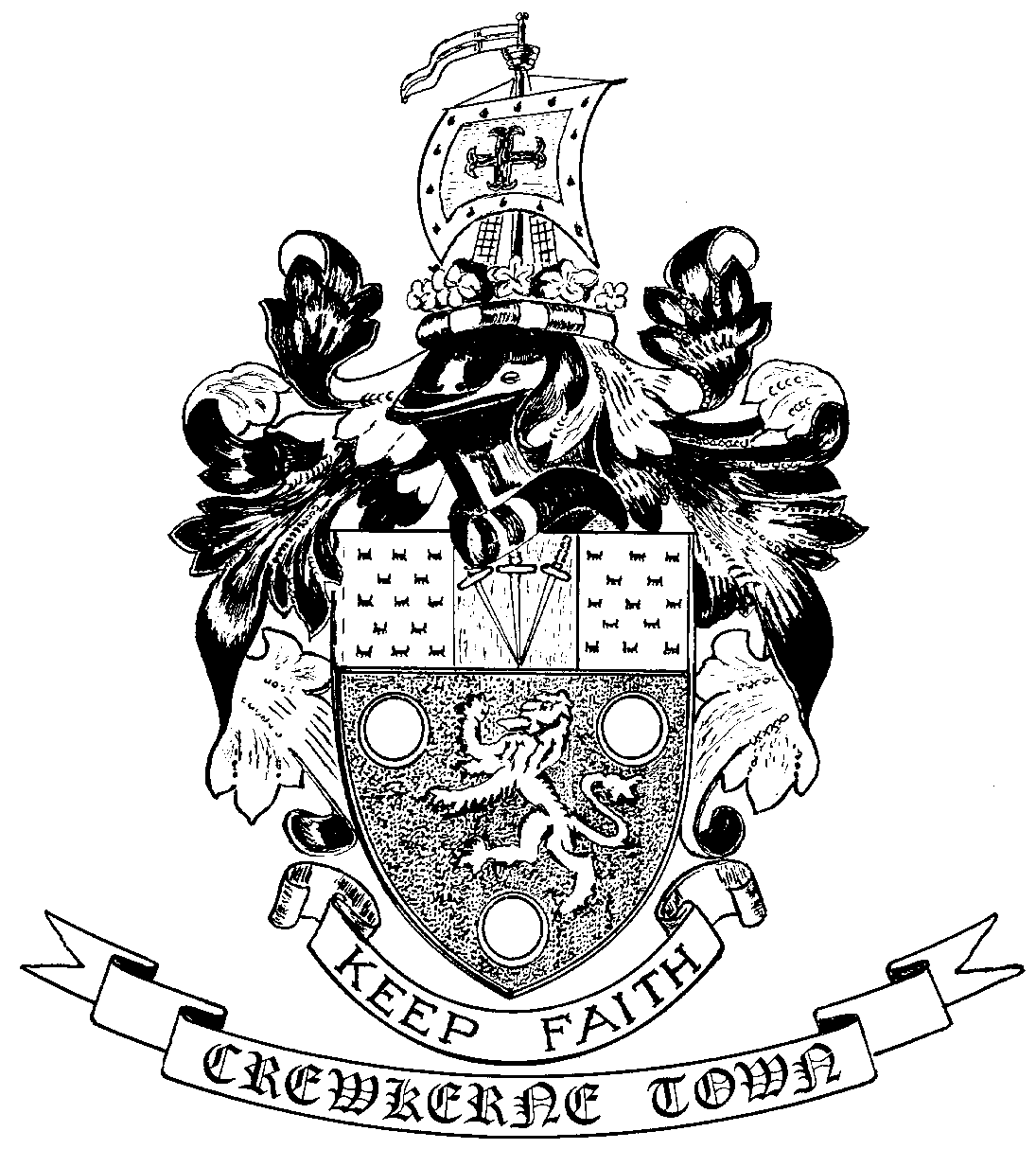 	CREWKERNE TOWN COUNCILTOWN HALLMARKET SQUARECREWKERNESOMERSET TA18 7LNTEL: 01460 74001EMAIL: towncouncil@crewkerne-tc.gov.ukTown Clerk:Mr P Davidson 								   Notice of a public meetingTHE ANNUAL TOWN MEETING OF ELECTORSTo be held on Monday 16 April 2018in the Victoria Hall, Market Square at 7.30 pmA G E N D A	Introduction by Cllr. Ben Hodgson, the Mayor.	Annual Citizenship Award presentation.	Introduction of Town Councillors.	To approve minutes of last Annual Town Meeting on 20 March 2017	Any matters arising from these minutes.	The Mayor’s Report of Crewkerne Town Council by Cllr. Ben Hodgson.	Crewkerne Aqua Centre: a report from Claire Saxby, Director of CLM.The Henhayes Centre: a presentation from Rosemary Prince, Chair of Trustees.Life and death in Crewkerne: a presentation by the Town Clerk, based upon the burial records from the Townsend cemetery.Presentation of grants cheques to local groups and organisations	Matters raised by Crewkerne residents(It would be helpful to have advance notice of questions regarding financial matters) Tea and coffee will be served Councillors will be available to speak to Crewkerne residents about town affairsAll welcome…………………………………………………Cllr. Ben Hodgson, Mayor of Crewkerne4 April 2018